الاجتماع الثالثيُحدد مكان وموعد انعقاد الاجتماع لاحقاالبند 5 من جدول الأعمال المؤقت*لمحة عامة على عملية الإطار العالمي للتنوع البيولوجي لما بعد عام 2020مذكرة من الأمينية التنفيذيةأولا-	مقدمةأنشأ مؤتمر الأطراف، من خلال المقرر 14/34، فريقًا عاملًا مفتوح العضوية بشأن الإطار العالمي للتنوع البيولوجي لما بعد عام 2020 وطلب إلى الهيئة الفرعية للتنفيذ في اجتماعها الثالث أن تساهم في إعداد الإطار العالمي للتنوع البيولوجي لما بعد عام 2020. وبعد ذلك، دعا الفريق العامل المفتوح العضوية المعني بالإطار العالمي للتنوع البيولوجي لما بعد عام 2020 خلال اجتماعه الأول الهيئة الفرعية للتنفيذ إلى الاضطلاع بمجموعة من المهام الواردة في المرفق الأول لاستنتاجاته واسترعاء انتباه الفريق العامل بأي توصيات إضافية ذات صلة بالإطار العالمي للتنوع البيولوجي لما بعد عام 2020 تنبثق من مداولات الهيئة الفرعية. وفي اجتماعه الثاني، دعا الفريق العامل الهيئة الفرعية للتنفيذ في اجتماعها الثالث، بما يتماشى والفقرة 18 من المقرر 14/34، أن تقدم عناصر لإعداد الإطار العالمي للتنوع البيولوجي لما بعد عام 2020، وخصوصا فيما يتعلق بوسائل لدعم واستعراض التنفيذ، بما في ذلك آليات دعم التنفيذ، والظروف التمكينية، والمسؤولية والشفافية والاتصال والتوعية.واستجابة للطلبات الواردة أعلاه، تقدم هذه المذكرة لمحة عامة عن التقدم المحرز في إعداد الإطار العالمي للتنوع البيولوجي لما بعد عام 2020 والعمل الذي ستضطلع به الهيئة الفرعية للتنفيذ خلال اجتماعها الثالث فيما يتعلق بإعداد الإطار العالمي للتنوع البيولوجي لما بعد عام 2020. كما تتضمن المذكرة مشروع توصية للنظر فيه من قِبل الهيئة الفرعية. علاوة على ذلك، تحتوي الإضافة الملحقة بهذه المذكرة على مشروع خطة عمل المنظور الجنساني لما بعد 2020. وبالإضافة إلى ذلك، تم استكماله بوثيقة المعلوماتCBD/SBI/3/INF/12  التي تلخص العمل الذي اضطلع به الرئيسان المشاركان للفريق العامل والأمينة التنفيذية استجابة للقرارات والتوصيات ذات الصلة المتعلقة بعملية ما بعد عام 2020.ثانياً.	التقدم المحرز في إعداد الإطار العالمي للتنوع البيولوجي لما بعد عام 2020ألف.	الاجتماع الأول للفريق العاملناقشت الأطراف، خلال الاجتماع الأول للفريق العامل المفتوح العضوية المعني بالإطار العالمي للتنوع البيولوجي لما بعد عام 2020، الهيكل والمحتوى المحتملين للإطار العالمي للتنوع البيولوجي لما بعد عام 2020 وطلبت إلى الرئيسين المشاركين للفريق العامل والأمينة التنفيذية، مع إشراف المكتب، مواصلة العملية التحضيرية وفقًا للمقرر 14/34  والمقرر CP 9/7 والمقرر NP-3/15، وإعداد الوثائق، بما في ذلك مشروع نص أول للإطار العالمي التنوع البيولوجي لما بعد عام 2020 للنظر فيه من قبل الفريق العامل في اجتماعه الثاني. وترد نتائج الاجتماع في الوثيقة CBD/WG2020/1/5.باء.	الاجتماع الأول للفريق العاملفي اجتماعه الثاني، دعا الفريق العامل الهيئة الفرعية المعنية بالتنفيذ في اجتماعها الثالث إلى أن تقدم عناصر لإعداد الإطار العالمي للتنوع البيولوجي لما بعد عام 2020، ولا سيما فيما يتعلق بوسائل دعم التنفيذ واستعراضه، بما في ذلك آليات دعم التنفيذ، والظروف التمكينية والمسؤولية والشفافية والاتصال والتوعية. كما طلب الفريق العامل إلى الرئيسين المشاركين والأمينة التنفيذية إعداد الوثائق ذات الصلة لهذه الاجتماعات، بالإضافة إلى مشروع نص أول للإطار العالمي للتنوع البيولوجي لما بعد عام 2020 لتسهيل عمل الاجتماع الثالث للفريق العامل )طالع الوثيقة (CBD/WG2020/2/4.جيم.	المشاورات والمناسبات الأخرىنظمت الأمانة، عقب الاجتماع الرابع عشر لمؤتمر الأطراف، بالتعاون مع شركائها وبتوجيه من الرئيسين المشاركين للفريق العامل مفتوح العضوية، عدة اجتماعات وعمليات تشاورية تتعلق بالإطار العالمي للتنوع البيولوجي لما بعد عام 2020.  وعلاوة على ذلك، وبالتعاون مع شركائها وبتوجيه من الرئيسين المشاركين، تنظم الأمانة اجتماعات مختلفة تتعلق بالإطار العالمي للتنوع البيولوجي لما بعد عام 2020 طوال الفترة المتبقية من عام 2020.  وبالإضافة إلى ذلك من خلال المقرر 14/34، حُثت الأطراف وغيرها من الكيانات على تيسير عقد الحوارات بشأن الإطار العالمي للتنوع البيولوجي لما بعد عام 2020 وإتاحة نتائج هذه الحوارات من خلال آلية غرفة تبادل المعلومات التابعة للاتفاقية والوسائل المناسبة الأخرى. واستجابة لهذا الطلب، نُظمت العديد من الأحداث.  وفي أوقات زمنية مختلفة، كانت هناك أيضاً طلبات بشأن الطلبات المتعلقة بالإطار العالمي للتنوع البيولوجي لما بعد عام 2020.  وقد استخدمت نتائج هذه المشاورات والتقديمات في إعداد الوثائق المتعلقة بالإطار العالمي للتنوع البيولوجي لما بعد عام 2020، ووثائق للاجتماع الثالث للهيئة الفرعية للتنفيذ، حسب الاقتضاء.ثالثا.	العمل الذي ينبغي أن تضطلع به الهيئة الفرعية بشأن التنفيذ في اجتماعها الثالثستتم معالجة القضايا المتعلقة بالتنوع البيولوجي لما بعد عام 2020 في إطار بنود جدول الأعمال التالية خلال الاجتماع الثالث للهيئة الفرعية للتنفيذ:البند 3 من جدول الأعمال: استعراض التقدم المحرز في تنفيذ الاتفاقية والخطة الاستراتيجية للتنوع البيولوجي 2011-2020. - بموجب المقرر 14/1، ستقوم الهيئة الفرعية للتنفيذ بتحديث تحليل التقدم المحرز نحو تنفيذ الخطة الإستراتيجية للتنوع البيولوجي 2011 2020 على أساس المعلومات الواردة في التقارير الوطنية السادسة التي أعدتها الأمينة التنفيذية (CBD/SBI/3/2)؛البند 6 (أ) من جدول الأعمال: حشد الموارد - ستستعرض الهيئة الفرعية للتنفيذ، بموجب المقرر 14/22، نواتج فريق الخبراء المعني بحشد الموارد (طالع الوثيقة CBD/SBI/3/5)؛البند 6 (ب) من جدول الأعمال: الآلية المالية - ستقوم الهيئة الفرعية المعنية بالتنفيذ، بموجب المقرر 14/23، بإعداد مقترحات لإطار عمل موجه نحو تحقيق نتائج مدته أربع سنوات لأولويات البرنامج لفترة التجديد الثامنة (يوليه/تموز 2022 – يونيه/حزيران 2026) من الصندوق الاستئماني لمرفق البيئة العالمية للاتفاقية وبروتوكوليها، المتسق مع مشروع الإطار العالمي للتنوع البيولوجي لما بعد عام 2020؛البند 7 (أ) من جدول الأعمال: بناء القدرات، والتعاون التقني والعلمي، ونقل التكنولوجيا - ستنظر الهيئة الفرعية للتنفيذ، بموجب المقرر 14/24، في مشروع الإطار الاستراتيجي الطويل الأجل لبناء القدرات بعد عام 2020، بما يتماشى مع مشروع الإطار العالمي للتنوع البيولوجي لما بعد عام 2020 وخطة التنمية المستدامة لعام 2030. وستضطلع الهيئة الفرعية أيضاً بالأعمال ذات الصلة وفقاً لمقرر بروتوكول ناغويا NP-3/5؛البند 7 (ب) من جدول الأعمال: إدارة المعارف وآلية غرفة تبادل المعلومات - طُلب إلى الأمينة التنفيذية، بموجب المقرر 14/25، رهنا بتوافر الموارد، الاضطلاع بعدد من الأنشطة المتعلقة بإدارة المعارف. وكانت هذه الأنشطة بمثابة مواصلة تنفيذ برنامج عمل آلية غرفة تبادل المعلومات، لدعم الأطراف في إنشاء آليات غرف تبادل المعلومات الوطنية الخاصة بها واستمرارها وتطويرها، لتحديث ومواصلة تنفيذ استراتيجية شبكية خاصة بالاتفاقية وبروتوكوليها، للمساهمة في تطوير واختبار أداة البيانات والتقارير، لتحديد الدعاية والترويج لمجتمعات الممارسات وشبكات المعارف ومنابر الحوار التعاونية، ولتطوير مكون إدارة المعارف كجزء من العملية التحضيرية للإطار العالمي للتنوع البيولوجي لما بعد عام 2020 استناداً إلى الخبرات المكتسبة من مبادرات إدارة المعارف ذات الصلة والدروس المستفادة وأفضل الممارسات. وستنظر الهيئة الفرعية للتنفيذ في تقرير مرحلي عن تنفيذ هذه الأنشطة؛البند 7 (ج) من جدول الأعمال: الاتصالات - ستنظر الهيئة الفرعية للتنفيذ، بموجب المقرر 14/26، في تقرير مرحلي عن تنفيذ إطار العمل لاستراتيجية اتصالات عالمية؛البند 8 من جدول الأعمال: التعاون مع الاتفاقيات والمنظمات والمبادرات الدولية الأخرى - ستنظر الهيئة الفرعية للتنفيذ، بموجب المقرر 14/30، في تحديث بشأن التعاون (CBD/SBI/3/10)، بما في ذلك تقرير مرحلي من قبل الفريق الاستشاري غير الرسمي المعني بأوجه التآزر، فضلا عن تقارير حلقة العمل مع الاتفاقيات المتعلقة بالتنوع البيولوجي واتفاقيات ريو بشأن الإطار العالمي للتنوع البيولوجي لما بعد عام 2020؛البند 9 من جدول الأعمال: آليات الإبلاغ والتقييم واستعراض التنفيذ - ستستضيف الهيئة الفرعية للتنفيذ، بموجب المقرر 14/27 والمقرر 14/29 والمقرر 14/34، منتدى بشأن اختبار عملية الاستعراض التي تقودها الأطراف وتنظر في خيارات تعزيز آليات الاستعراض. وستنظر الهيئة الفرعية أيضًا في تحديث التقارير الوطنية، بما في ذلك العناصر المقترحة لإطار الإبلاغ لتنفيذ الإطار العالمي للتنوع البيولوجي لما بعد عام 2020 (انظر الوثيقة CBD/SBI/3/11 and Add.1، والوثيقة CBD/SBI/3/11 and Add.2)؛البند 11 من جدول الأعمال: تعميم التنوع البيولوجي داخل القطاعات وفيما بينها والإجراءات الاستراتيجية الأخرى لتعزيز التنفيذ - ستنظر الهيئة الفرعية للتنفيذ، بموجب المقرر 14/3، في التقرير المرحلي عن عمل الفريق الاستشاري غير الرسمي المعني بتعميم التنوع البيولوجي (CBD/SBI/3/13)، مع مراعاة أي نتائج توصل إليها الفريق العامل؛وفي حين سيتم تناول بنود جدول الأعمال الواردة أعلاه في الغالب تحت بنود منفصلة من جدول الأعمال، فإنه ينبغي للهيئة الفرعية للتنفيذ أن تضع في اعتبارها أن معظم هذه البنود شامل ومتداخل. على سبيل المثال، يرتبط بند التعاون مع الاتفاقيات والمنظمات والمبادرات الدولية الأخرى (البند 8 من جدول الأعمال) وبند تعميم التنوع البيولوجي (البند 11 من جدول الأعمال) بالقضايا التي يمكن أن تساعد في توجيه التنفيذ. وبصورة مماثلة، بند حشد الموارد والآليات المالية (البند 6 من جدول الأعمال)، وبند بناء القدرات، وإدارة المعارف والاتصال (البند 7 من جدول الأعمال)، وبند آليات الإبلاغ والتقييم واستعراض التنفيذ (البند 9 من جدول الأعمال) وبند استعراض التقدم المحرز والعمليات (البند 3 من جدول الأعمال) تمثل وسيلة لدعم التنفيذ. وبالإضافة إلى ذلك، فإن العديد من بنود جدول الأعمال هذه لها صلات بعمليات أخرى، بما في ذلك خطة التنمية المستدامة لعام 2030 وعمليات التقييم التي يجريها المنبر الحكومي الدولي للعلوم والسياسات في مجال التنوع البيولوجي وخدمات النظم الإيكولوجية.ولتيسير النظر في القضايا المتعلقة بإعداد الإطار العالمي للتنوع البيولوجي لما بعد عام 2020، قام الرئيسان المشاركان للفريق العامل المفتوح العضوية، بتحديد مجموعة من الأسئلة التي يرغبان في الحصول على مدخلات بشأنها من الهيئة الفرعية للتنفيذ . وهذه الأسئلة، الواردة في مرفق هذه الوثيقة، من المرجح أن يتم تناولها بشكل طبيعي خلال المناقشات حول بنود جدول الأعمال الواردة أعلاه. ومع ذلك، قد ترغب الأطراف في وضعها في الاعتبار أثناء مداولاتها.رابعاً.	خطة التنفيذ لما بعد عام 2020 وخطة عمل بناء القدرات لبروتوكول قرطاجنة بشأن السلامة الأحيائيةقرر مؤتمر الأطراف العامل كاجتماع للأطراف في بروتوكول قرطاجنة للسلامة الأحيائية، في المقرر CP-9/7، وضع خطة تنفيذ محددة لما بعد عام 2020 للبروتوكول تكون راسخة ومكملة للإطار العالمي للتنوع البيولوجي لما بعد عام 2020.وأقر مؤتمر الأطراف العامل كاجتماع للأطراف، في المقرر CP-9/3، بالحاجة إلى خطة عمل محددة لبناء القدرات من أجل تنفيذ بروتوكول قرطاجنة والبروتوكول التكميلي المتوافق مع خطة التنفيذ والمكمل للإطار الاستراتيجي طويل الأجل لتنمية القدرات.وعلى النحو المنصوص عليه في المقررات، تم تطوير مشروع خطة التنفيذ لما بعد عام 2020 وخطة عمل بناء القدرات لبروتوكول قرطاجنة من خلال عملية تشاور واسعة النطاق تضمنت تقديم الطلبات، والمناقشات المفتوحة عبر الإنترنت، واستعراض فريق الاتصال المعني ببروتوكول قرطاجنة وعملية استعراض الأقران.وتم إعداد خطة التنفيذ كإطار عمل لإنجازات ومنجزات مرغوبة واسعة النطاق لمساعدة الأطراف في توجيه تنفيذها للبروتوكول وقياس التقدم المحرز في هذا الصدد للفترة 2021-2030. وتُعرض خطة عمل بناء القدرات جنبًا إلى جنب مع خطة التنفيذ وتوفر أمثلة لأنشطة بناء القدرات التي يمكن أن تدعم تحقيق أهداف خطة التنفيذ ونتائجها. ويساعد تقديم الخطتين إلى جانب بعضهما البعض في إظهار التوافق والتكامل وتجنب الازدواجية لهما.وعلاوة على ذلك، فإنه يمكن لخطة التنفيذ وخطة عمل بناء القدرات، من خلال تسهيل تنفيذ بروتوكول قرطاجنة، أن تسهم في تحقيق هدف السلامة الأحيائية للإطار العالمي للتنوع البيولوجي لما بعد عام 2020، ولا سيما بالنسبة لتلك الأطراف في الاتفاقية التي هي أطراف أيضا في بروتوكول قرطاجنة.ويرد مزيد من التفاصيل حول عملية إعداد خطة التنفيذ وخطة عمل بناء القدرات للبروتوكول وكذلك مشاريع الخطط نفسها في الوثيقةCBD/SBI/3/18  والتي ستنظر فيها الهيئة الفرعية للتنفيذ في إطار البند 5 من جدول الأعمال المؤقت لاجتماعها الثالث.خامساً.	قضايا أخرى ذات صلة بإعداد الإطار العالمي للتنوع البيولوجي لما بعد عام 2020تنتهي صلاحية خطة عمل المنظور الجنساني للفترة 2015-2020، التي رحب بها في المقرر 12/7، في عام 2020. وتُعد الأمانة مشروع يوضح خطة عمل المنظور الجنساني لفترة ما بعد 2020 لكي تنظر فيها الهيئة الفرعية ويعتمدها مؤتمر الأطراف في اجتماعه الخامس عشر. وسيعتمد مشروع الخطة على خطة العمل المنظور الجنساني 2015-2020 وسيتماشى مع المشروع الأول للإطار العالمي للتنوع البيولوجي لما بعد 2020 وأهدافه وغاياته. وتهدف خطة عمل المنظور الجنساني الجديدة إلى المساعدة في تنفيذ الإطار العالمي للتنوع البيولوجي لما بعد 2020 بطريقة تراعي المنظور الجنساني.سادساً.	مقترحات بشأن موعد عقد الاجتماعات القادمة ومكان انعقادها وتواترها يتوقع جدول الأعمال المؤقت للاجتماع الثالث للهيئة الفرعية للتنفيذ أن تقوم الهيئة الفرعية أيضاً بتناول المقترحات المتعلقة بشأن موعد عقد الاجتماعات القادمة ومكان انعقادها وتواترها لمؤتمر الأطراف ومؤتمر الأطراف العامل بوصفه اجتماعات الأطراف في البروتوكولات. وعملاً بالمقرر 13/33 الصادر عن مؤتمر الأطراف، والذي أُشير إليه في المقرر 14/38، تقرر عقد الاجتماع السادس عشر لمؤتمر الأطراف في تركيا. ويجب أن تُراعي تواتر الاجتماعات القادمة مختلف القضايا المتعلقة بالإطار العالمي للتنوع البيولوجي لما بعد عام 2020، بما في ذلك، آليات الإبلاغ وتقييم واستعراض التنفيذ التي تجري مناقشتها في إطار البند 9 من جدول الأعمال، فضلاً عن أي قضايا أو آليات أو عمليات أخرى أُنشئت لتفعيل الإطار. كما يجب أن تراعي العمليات بموجب البروتوكولات بما في ذلك عمليات التقييم والاستعراض وإجراءات وآليات الامتثال. وفي ضوء ذلك، ونظراً لتطور الأوضاع المتعلق بجائحة كوفيد-19 قد ترغب الهيئة الفرعية، في تبادل أولي للآراء حول هذه القضية وتطلب إلى الأمينة التنفيذية وضع خطة لينظر فيها كل من مؤتمر الأطراف في اجتماعه الخامس عشر، ومؤتمر الأطراف العامل كاجتماع للأطراف في بروتوكول قرطاجنة في اجتماعه العاشر، ومؤتمر الأطراف العامل كاجتماع للأطراف في بروتوكول ناغويا في اجتماعه الرابع، مع مراعاة وجهات النظر ونتائج النظر هذه في بنود جدول الأعمال ذات الصلة.سابعاً.	العناصر المقترحة لمسودة التوصيةقد ترغب الهيئة الفرعية للتنفيذ في اعتماد توصية على غرار ما يلي:إن الهيئة الفرعية للتنفيذإذ تطلب إلى الرئيسين المشاركين للفريق العامل المفتوح العضوية مراعاة التوصية SBI-3/-- عند إعداد الوثائق للاجتماع الثالث للفريق العامل؛إذ تطلب إلى الأمينة التنفيذية تحديث مشروع خطة عمل المنظور الجنساني في ضوء التعليقات التي أبديت أثناء الاجتماع الثالث للهيئة الفرعية للتنفيذ وإتاحتها لينظر فيها مؤتمر الأطراف في اجتماعه الخامس عشر؛إذ تطلب أيضاً إلى الأمينة التنفيذية، في ضوء عقد الاجتماع السادس عشر لمؤتمر الأطراف في تركيا ومع مراعاة التعليقات التي أبديت في الاجتماع الثالث للهيئة الفرعية للتنفيذ ونتائج ذلك الاجتماع، أن تعد مقترح بشأن تواتر عقد اجتماعات مؤتمر الأطراف بعد الاجتماع السادس عشر، للنظر فيه واعتماده من قبل مؤتمر الأطراف في اجتماعه الخامس عشر؛توصي بأن يعتمد مؤتمر الأطراف في اجتماعه الخامس عشر مقرراً على غرار ما يلي:إن مؤتمر الأطرافإذ يعتمد خطة عمل المنظور الجنساني لفترة ما بعد عام 2020 للمساعدة في تنفيذ الإطار العالمي للتنوع البيولوجي لما بعد عام 2020 بطريقة تُراعي المنظور الجنساني.مرفق__________CBD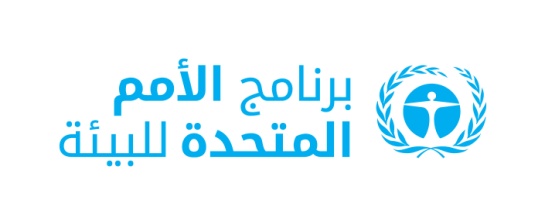 CBD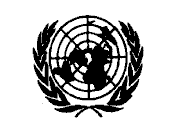 Distr.GENERALCBD/SBI/3/47 September 2020ARABICORIGINAL: ENGLISH 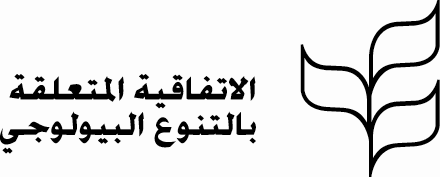 المدخلات اللازمة من الهيئة الفرعية للتنفيذ في اجتماعها الثالث لإعداد الإطار العالمي التنوع البيولوجي لما بعد عام 2020بند جدول الأعمال ذي الصلةحشد المواردحشد المواردالحاجة6النظر في تكلفة تنفيذ الإطار العالمي للتنوع البيولوجي لما بعد عام 2020 والتفكير بشأنها.6النظر في تكاليف التكاسل عن اتخاذ الإجراءات والتفكير بشأنها.6النظر في المدخرات التي يمكن تحقيقها من خلال العمل الفعال والمتسق والتفكير بشأنها.6مصدر الأموال (المادة 20) 	6النظر في الموارد التي يمكن توليدها من خلال إعادة تخصيص الدعم والحوافز القائمة والتفكير بشأنها.6النظر في مصادر التمويل الأخرى والتفكير بشأنها (مثل الأعمال الخيرية)6النظر في الموارد التي يمكن توليدها من خلال مصادر التمويل غير المباشرة والتفكير بشأنها (مثل إنفاق الأعمال التجارية).6النظر في الموارد التي يمكن توليدها من خلال الميزانيات الوطنية والتفكير بشأنها. هل ينبغي إدراج ذلك في الميزانيات الوطنية، والخطط المالية الوطنية (مثل الالتزامات غير المشروطة بموجب اتفاقية الأمم المتحدة الإطارية بشأن تغير المناخ)؟6النظر في الموارد التي يمكن توليدها من خلال المساعدة الإنمائية الرسمية والتفكير بشأنها.6ما هو دور مرفق البيئة العالمية (المادة 21)؟ كيف يمكن لمرفق البيئة العالمية تسريع الحصول على الأموال، بأدنى قدر من التأخير، لدعم التنفيذ في الوقت المناسب للإطار العالمي للتنوع البيولوجي لما بعد عام 2020 من قبل أقل البلدان نمواً والدول الجزرية الصغيرة النامية والبلدان التي تمر اقتصاداتها بمرحلة انتقال؟6النظر في دور الصناديق الأخرى والتفكير بشأنها (مثل صندوق المناخ الأخضر) وكيفية الاستفادة منها. ما هي أوجه التداخل المحتملة بين الاتفاقية وهذه الصناديق الأخرى؟ هل ينبغي تطوير أو إنشاء نوافذ تمويل جديدة كما كان الحال بالنسبة لاتفاقية الأمم المتحدة الإطارية بشأن تغير المناخ؟6الخطة الوطنية لتمويل التنوع البيولوجي 6ما هو مستوى التفاصيل اللازمة في الخطط المالية الوطنية للتنوع البيولوجي؟ هل يجب أن تتناول الخطط المالية كل هدف في الإطار العالمي للتنوع البيولوجي لما بعد عام 2020؟6هل ينبغي أن تكون الخطط المالية الوطنية للتنوع البيولوجي إلزامية أم ينبغي تشجيع الأطراف على تطويرها؟ هل ينبغي دمج الخطط المالية الوطنية للتنوع البيولوجي مع الخطط الوطنية؟6ما هو دور الخطط المالية للعمليات الأخرى، مثل تغير المناخ، في معالجة قضايا التنوع البيولوجي؟6بناء القدرات وتنميتهابناء القدرات وتنميتهاهل الاستراتيجية العالمية لبناء القدرات هي أفضل أداة لتحقيق نتيجة لبناء القدرات وتنميتها؟7كيف يتم تحديد الأوضاع والاحتياجات الوطنية والإبلاغ عنها؟ هل يتم ذلك من خلال الخطط الوطنية؟7إدارة توليد المعارف والمشاركةإدارة توليد المعارف والمشاركةما هي العمليات اللازمة للمعارف التقليدية؟ 7ما هي العمليات اللازمة لمواصلة دعم تطوير معلومات ومعارف التنوع البيولوجي؟7التعاون التقني والعلمي ونقل التكنولوجيا والابتكارالتعاون التقني والعلمي ونقل التكنولوجيا والابتكاركيف ينبغي تشجيع ودعم التعاون التقني والعلمي ونقل التكنولوجيا والابتكار؟ ما هو دور التعاون بين الأطراف من البلدان النامية والتعاون بين الأطراف من البلدان النامية المدعومة من الأطراف من البلدان المتقدمة والشركاء الآخرين؟7المسؤولية والشفافيةالمسؤولية والشفافيةأسئلة عامةكيف يتم ضمان الشفافية والمسؤولية لجميع أصحاب المصلحة؟9كيف تقوم اتفاقيات الأمم المتحدة الأخرى بالإبلاغ عن التزاماتها وإجراءاتها المتعلقة بالإطار العالمي للتنوع البيولوجي لما بعد عام 2020؟9كيف تقوم الشركات التجارية بالإبلاغ عن التزاماتها وإجراءاتها؟9كيف تقوم الحكومات المحلية بالإبلاغ عن التزاماتها وإجراءاتها؟ هل يتم هذا من خلال حكوماتهم الوطنية؟9التخطيطهل الاستراتيجيات وخطط العمل الوطنية للتنوع البيولوجي هي أساس الخطط الوطنية لتنفيذ الإطار العالمي للتنوع البيولوجي لما بعد عام 2020؟ ما هو الصك الذي يمكن عن طريقه إبلاغ الالتزامات وخطط العمل الوطنية للاتفاقية؟ ما هو دور الاستراتيجيات وخطط العمل في هذا؟ كم مرة يتم تحديث الخطط الوطنية ومتى يتم ذلك؟9هل هناك حاجة إلى تغييرات في الاستراتيجيات وخطط العمل الوطنية للتنوع البيولوجي؟9إذا كان يتعين تحديث الاستراتيجيات وخطط العمل الوطنية للتنوع البيولوجي، كيف نضمن توفر الدعم المالي في الوقت المناسب؟9هل يجب أن تتضمن الاستراتيجيات وخطط العمل الوطنية للتنوع البيولوجي جميع الأهداف ذات الصلة من الإطار العالمي للتنوع البيولوجي لما بعد عام 2020، وإذا كان الأمر كذلك، فكيف نضمن ذلك ومن يقرر ما هو مناسب؟9هل يجب أن تعكس الاستراتيجيات وخطط العمل الوطنية للتنوع البيولوجي جميع المؤشرات الرئيسية؟ هل تستطيع البلدان استخدام مؤشراتها الوطنية الخاصة بها أم فقط المؤشرات التي وافق عليها مؤتمر الأطراف؟9هل تمتلك الأطراف القدرة والموارد اللازمة للإبلاغ عن المؤشرات الإلزامية؟9كيف يمكننا ضمان تطوير الاستراتيجيات وخطط العمل الوطنية للتنوع البيولوجي بشكل ملائم؟ ما هو الإطار الزمني لإقلال حالات التأخيرات إلى أقصى حد في تنفيذ الإطار العالمي للتنوع البيولوجي لما بعد عام 2020 على المستوى الوطني؟9كيف يمكن تحقيق الفوائد (التآزر) من التنسيق والتكامل مع الخطط الأخرى، والتنسيق؟9الإبلاغالتقرير الوطني ما هي عملية/ طرائق إعداد التقارير الوطنية (أي تقرير موجز سريع أكثر تواترا و/ أو تقرير شامل غير منتظم)؟ هل ينبغي الحفاظ على فترة الإبلاغ الحالية لاتفاقية التنوع البيولوجي؟9كيف ينبغي للبلدان الإبلاغ عن التزاماتها/ إجراءاتها المدرجة في خططها الوطنية؟ هل يجب أن تغطي التقارير جميع الإجراءات والالتزامات أم تغطي مجموعة فرعية؟9هل ينبغي الإبلاغ عن أنواع مختلفة من المعلومات في أوقات أو تواترات مختلفة (أي تقرير مؤقت بين التقارير الكاملة)؟9كيف نضمن تقديم التقارير وفقًا للجدول الزمني المتفق عليه؟9كيف نضمن توافر الدعم المالي الكافي وفي الوقت المناسب للبلدان النامية، بما في ذلك أقل البلدان نموا والدول الجزرية الصغيرة النامية، لدعم إعداد التقارير الوطنية؟9كيف يمكن تنسيق التقارير المتعلقة بالعمليات المختلفة أو تزامنها أو حتى تكاملها (بما في ذلك تقارير الاتفاقية والسلامة البيولوجية وبروتوكولات ناغويا)؟9التقارير العالمية ما هو دور المنبر الحكومي الدولي للعلوم والسياسات في مجال التنوع البيولوجي وخدمات النظم الإيكولوجية والتوقعات العالمية للتنوع البيولوجي في نظام الإبلاغ العالمي؟ ما هي الفجوات والتداخلات في هذا؟ ما هي أهمية التوقعات العالمية للتنوع البيولوجي؟ كيف يمكن تحسين الكفاءة؟9الاستعراضكيف نضمن أن يكفل نظام الاستعراض التعلم والشفافية والتكيف؟9هل ينبغي استعراض التقارير الوطنية للتأكد من مطابقتها للمبادئ التوجيهية التي وافق عليها مؤتمر الأطراف، وإذا كان الأمر كذلك، فما هي الطرائق لذلك ومن الذي ينبغي أن يتولى الاستعراض؟9التقييم العالميما نوع البيانات التي ينبغي استخدامها وما هو دور البيانات التي تجمعها الجهات الفاعلة غير الحكومية (مثل الاستشعار عن بعد)؟ ما هي طرائق جمع البيانات لعملية التقييم العالمي؟9كم مرة يجب أن يتم إعداد التقييم العالمي؟9هل ينبغي للتقييم العالمي أن يركز على الإطار العالمي للتنوع البيولوجي لما بعد عام 2020 بأكمله أو أهداف وغايات ومؤشرات رئيسية محددة؟ هل يجب أن يعتمد التقييم فقط على مؤشرات موضوعية أم عددية؟9المنتدى المفتوح العضويةهل ينبغي أن يكون هناك منتدى مفتوح العضوية كجزء من عمليات الاستعراض متعددة الأبعاد وإذا كان الأمر كذلك فما هي الطريقة المُثلى؟9هل ينبغي عقد المنتدى المفتوح العضوية على مستوى عالمي أو إقليمي؟9كم مرة ينبغي عقد المنتدى المفتوح العضوية وكم مرة ينبغي استعراض الأطراف؟ هل ينبغي أن يستند الجدول الزمني للاستعراض إلى دورة (على سبيل المثال مرة كل خمس سنوات) أو اتباع نهج قائم على الحاجة أو المخاطر (على سبيل المثال، مع استعراض بعض الأطراف بصورة أكثر من غيرها في كثير من الأحيان)؟9هل يجب أن يركز العرض التقديمي على جميع القضايا المتعلقة بالتنفيذ أو على قضية شاملة معينة؟9استعراض النظراء الطوعي كيف يمكن الاستفادة القصوى من أهمية عملية استعراض النظراء الطوعية للأطراف التي لا تخضع للاستعراض؟ كيف يمكن للبلدان التي خضعت لاستعراض النظراء أن تشارك خبراتها بشكل أفضل؟9هل الإبقاء على عملية استعراض النظراء الطوعية باعتبارها عملية طوعية هي أفضل طريقة للمضي قدماً؟9كيف يجب أن يكون الجدول الزمني العام لعمليات التخطيط وإعداد التقارير والاستعراض؟9